РЕШЕНИЕОб итогах социально-экономического развития муниципального образования «Муки-Каксинское» за 2019 годПринято Советом депутатов                                               муниципального образования«Муки-Каксинское»                                                                      13 мая 2020 года Заслушав информацию об итогах социально-экономического развития муниципального образования «Муки-Каксинское» за 2018 год, в соотвествии с Уставом муниципального образования «Муки-Каксинское»,Совет депутатов муниципального образования «Муки-Каксинское» РЕШАЕТ:1.Информацию Об итогах социально-экономического развития муниципального образования «Муки-Каксинское» за 2019 год принять к сведению. Глава муниципального образования«Муки-Каксинское»	А.П.Сидоровас.Муки-Какси13.05.2020 г.№ 13Совет депутатовмуниципального образования«Муки-Каксинское»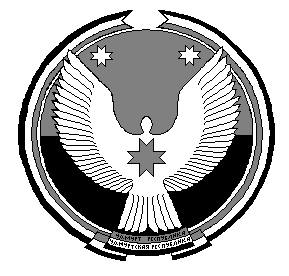 «Муки-Какси» муниципал кылдытэтысьдепутатъёслэн кенешсы